Direction des ressources humaines et Fédération sportive de la police nationale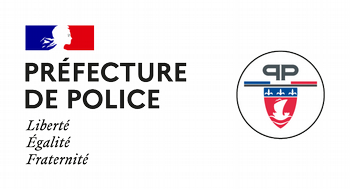 FORMULAIRE D’INSCRIPTION RUN PP 2020/21 à retourner avant le 30 septembre 2021 à severine.lanoue@sportpolice.frNOM DE L’ÉQUIPE : …………………………………………………………………..La participation aux frais d’organisation est de 4 € par coureur. Le responsable d’équipe désigné est chargé de parvenir 20 € à la FSPN (Chèque ou espèces à l’ordre de la Ligue IDF de la FSPN), 27 boulevard Bourdon 75004 PARIS (2e étage gauche ou bannette courrier à l’accueil du CP04).NOMPrénomGradeMatriculeDirection/Service + Date d’affectationAdresse mailTaille T-ShirtN° licenceFSPN, le cas échéantChef d’équipeCoéquipiers